Publicado en Madrid el 16/11/2017 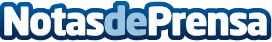 La aplicación de una metodología de enseñanza adecuada multiplica el rendimiento del alumnoUna metodología hace referencia a un conjunto de técnicas o procedimientos específicos que se emplean en una ciencia. En la práctica, el método didáctico se materializa en modos, formas, procedimientos, estrategias, técnicas, actividades y tareas de enseñanza y aprendizajeDatos de contacto:Sara ÁvilaNota de prensa publicada en: https://www.notasdeprensa.es/la-aplicacion-de-una-metodologia-de-ensenanza Categorias: Educación http://www.notasdeprensa.es